Spring Opener Club ChallengeSunday, April 30, 2017Carlisle Horseshoe ClubWarm up 10:00 am to 11:45 amTournament starts at 12:00 pmMinimum of 6 players per teamOpen to sanctioned and non-sanctioned playersWalking Doubles FormatWinning Team gets Bragging Rights and a Traveling TrophyFor more info or to enter a team contact:Mike Taylor 717-576-1069Denny Hall 814-641-7489 cuzslab@verizon.net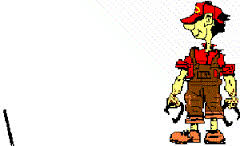 